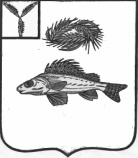 АДМИНИСТРАЦИЯЕРШОВСКОГО МУНИЦИПАЛЬНОГО  РАЙОНАСАРАТОВСКОЙ  ОБЛАСТИ                                     ПОСТАНОВЛЕНИЕот   27.01.2022  № _46__________г. ЕршовО внесении изменений и дополненийв постановление администрации Ершовского муниципального района № 186 от 26.02.2020 г.Руководствуясь Уставом Ершовского муниципального района Саратовской области,  администрация Ершовского муниципального района Саратовской области, ПОСТАНОВЛЯЕТ:1.Утвердить прилагаемые изменения, которые вносятся в постановление администрации Ершовского муниципального района № 186 от 26.02.2020 г. «Об утверждении муниципальной программы «Комплексное развитие сельских территорий Ершовского муниципального района на 2020-2022 годы»	2. Отделу по информатизации и программному обеспечению администрации ЕМР разместить настоящее постановление на официальном сайте администрации Ершовского муниципального района Саратовской области в сети Интернет.	3. Контроль за исполнением настоящего постановления возложить на первого заместителя главы администрации.Глава Ершовского муниципального района                                                               С.А. ЗубрицкаяИзменения, которые вносятся в постановление администрации  Ершовского муниципального районаот 26.02.2020 г. № 186 «Об утверждении муниципальной программы «Комплексное развитие сельских территорий Ершовского муниципального района на 2020-2022 годы».	1.1. В паспорте муниципальной программы «Комплексное развитие сельских территорийЕршовского муниципального района на 2020-2022 годы»:	1.1.1Позицию «Объемы и источники финансирования Программы» изложить в новой редакции:Общий объем финансового обеспечения муниципальной программы на 2020-2022 годы составит 79 970,02 тыс. рублей, из них:2020 год –16111,55 тыс. руб.; 2021 год – 0,0 тыс. руб.; 2022 год – 63 858,47 тыс. руб.; в том числе:местные бюджеты – 2 264,41 тыс. руб., из них:2020 год –  2 014,41 тыс. руб.;2021 год –           0,0 тыс. руб.; 2022 год –        250,0 тыс.руб.;федеральный бюджет  – 73 333,52 тыс. руб., из них:2020 год – 10 997,22 тыс. руб.;2021 год –          0,00 тыс. руб.;2022 год – 62 336,3  тыс. руб.;областной бюджет – 4 372,09 тыс. руб., из них:2020 год –  3 099,92 тыс. руб.;2021 год –        0,00 тыс. руб. ; 2022 год –  1 272,17тыс. руб..внебюджетные источники – 0,00 тыс. руб., из них:2020 год – 0,00 тыс. руб. ;2021 год – 0,00 тыс. руб.;2022 год – 0,00 тыс. руб.»	1.1.2 Позицию «Ожидаемые результаты реализации Программы» дополнить словами: «Строительство соединения автоподъезда к с. Васильевка с автодорогой Васильевка-Александрия в Ершовском муниципальном районе Саратовской областипротяженностью – 1,44593 км»	1.1.3. Раздел 4. абзац 2 программы изложить в новой редакции:«Общий объем финансового обеспечения муниципальной программы на 2020-2022 годы составит 79 970,02 тыс. рублей, из них:2020 год –16111,55 тыс. руб.; 2021 год – 0,0 тыс. руб.; 2022 год – 63 858,47 тыс. руб.; в том числе:местные бюджеты – 2 264,41 тыс. руб., из них:2020 год –  2 014,41 тыс. руб.;2021 год –           0,0 тыс. руб.; 2022 год –        250,0 тыс.руб.;федеральный бюджет  – 73 333,52 тыс. руб., из них:2020 год – 10 997,22 тыс. руб.;2021 год –          0,00 тыс. руб.;2022 год – 62 336,3  тыс. руб.;областной бюджет – 4 372,09 тыс. руб., из них:2020 год –  3 099,92 тыс. руб.;2021 год –        0,00 тыс. руб. ; 2022 год –  1 272,17тыс. руб..внебюджетные источники – 0,00 тыс. руб., из них:2020 год – 0,00 тыс. руб. ;2021 год – 0,00 тыс. руб.;2022 год – 0,00 тыс. руб.»	1.2.В паспорте подпрограммы 1 «Создание и развитие инфраструктуры на сельских территориях»	1.2.1. Позицию «Объемы бюджетных ассигнований подпрограммы» изложить в новой редакции:«Общий объем финансового обеспечения муниципальной программы на 2020-2022 годы составит 79 970,02 тыс. рублей, из них:2020 год –16111,55 тыс. руб.; 2021 год – 0,0 тыс. руб.; 2022 год – 63 858,47 тыс. руб.; в том числе:местные бюджеты – 2 264,41 тыс. руб., из них:2020 год –  2 014,41 тыс. руб.;2021 год –           0,0 тыс. руб.; 2022 год –        250,0 тыс.руб.;федеральный бюджет  – 73 333,52 тыс. руб., из них:2020 год – 10 997,22 тыс. руб.;2021 год –          0,00 тыс. руб.;2022 год – 62 336,3  тыс. руб.;областной бюджет – 4 372,09 тыс. руб., из них:2020 год –  3 099,92 тыс. руб.;2021 год –        0,00 тыс. руб. ; 2022 год –  1 272,17тыс. руб..внебюджетные источники – 0,00 тыс. руб., из них:2020 год – 0,00 тыс. руб. ;2021 год – 0,00 тыс. руб.;2022 год – 0,00 тыс. руб.»1.2.2. Позицию «Ожидаемые значения показателей конечных результатов реализации подпрограммы»  дополнить словами: «Строительство соединения автоподъезда к с. Васильевка с автодорогой Васильевка-Александрия в Ершовском муниципальном районе Саратовской областипротяженностью – 1,44593 км.Ввод в эксплуатацию 1,44593 км автомобильных дорог общего пользования с твердым покрытием, ведущих от сети автомобильных дорог общего пользования к общественно значимым объектам населенных пунктах, расположенных на сельских территориях, объектам производства и переработки продукции»	1.2.2. Раздел 2. подпрограммы «Описание целей и задач подпрограммы» дополнить словами:«Строительство соединения автоподъезда к с. Васильевка с автодорогой Васильевка-Александрия в Ершовском муниципальном районе Саратовской областипротяженностью – 1,44593 км.»1.2.3.  Раздел 5 подпрограммы «Объем финансового обеспечения, необходимого для реализации подпрограммы» изложить в новой редакции:«Общий объем финансового обеспечения муниципальной программы на 2020-2022 годы составит 79 970,02 тыс. рублей, из них:2020 год –16111,55 тыс. руб.; 2021 год – 0,0 тыс. руб.; 2022 год – 63 858,47 тыс. руб.; в том числе:местные бюджеты – 2 264,41 тыс. руб., из них:2020 год –  2 014,41 тыс. руб.;2021 год –           0,0 тыс. руб.; 2022 год –        250,0 тыс.руб.;федеральный бюджет  – 73 333,52 тыс. руб., из них:2020 год – 10 997,22 тыс. руб.;2021 год –          0,00 тыс. руб.;2022 год – 62 336,3  тыс. руб.;областной бюджет – 4 372,09 тыс. руб., из них:2020 год –  3 099,92 тыс. руб.;2021 год –        0,00 тыс. руб. ; 2022 год –  1 272,17тыс. руб..внебюджетные источники – 0,00 тыс. руб., из них:2020 год – 0,00 тыс. руб. ;2021 год – 0,00 тыс. руб.;2022 год – 0,00 тыс. руб.Ежегодно, по результатам отчета об исполнении подпрограммы, содержание мероприятий корректируется, а объемы финансирования уточняются.Сведения об объемах и источниках финансового обеспечения   подпрограммы приведены в приложении № 3 к  муниципальной программе.»2. Изложить приложения №1, №2, №3 к муниципальной программе «Комплексное развитие сельских территорий Ершовского муниципального района на 2020-2022 годы» в новой редакции.Приложение № 1  к муниципальной программе «Комплексное развитие сельских                                        территорий Ершовского муниципального района на 2020-2022 годы»Сведения о целевых показателях (индикаторах) муниципальной программыКомплексное развитие сельских территори Ершовского муниципального района на 2020- 2022 годы (наименование муниципальной программы),Приложение № 2  к муниципальной программе «Комплексное развитие сельских                                         территорий Ершовского муниципального района на 2020-2022 годы»Переченьосновных мероприятий  муниципальной программыКомплексное развитие сельских территорий Ершовского муниципального района на 2020- 2022 годы (наименование муниципальной программы)Приложение № 3  к муниципальной программе «Комплексное развитие сельских                         территорий Ершовского муниципального района на 2020-2022 годы»Сведенияоб объемах и источниках финансового обеспечения муниципальной программы Комплексное развитие сельских территорий Ершовского муниципального района на 2020- 2022 годыУТВЕРЖДЕНЫПостановлением администрации Ершовского муниципального районаот _27.01.2022__№_46___№п/пНаименование программы, наименование показателяЕдиница измеренияЗначение показателей*Значение показателей*Значение показателей*№п/пНаименование программы, наименование показателяЕдиница измерения2020 год2021год2022 год123567Задача «Повышение уровня комплексного обустройства населенных пунктов, расположенных в сельской местности, объектами социальной, инженерной и транспортной инфраструктур»Задача «Повышение уровня комплексного обустройства населенных пунктов, расположенных в сельской местности, объектами социальной, инженерной и транспортной инфраструктур»Задача «Повышение уровня комплексного обустройства населенных пунктов, расположенных в сельской местности, объектами социальной, инженерной и транспортной инфраструктур»Задача «Повышение уровня комплексного обустройства населенных пунктов, расположенных в сельской местности, объектами социальной, инженерной и транспортной инфраструктур»Задача «Повышение уровня комплексного обустройства населенных пунктов, расположенных в сельской местности, объектами социальной, инженерной и транспортной инфраструктур»Задача «Повышение уровня комплексного обустройства населенных пунктов, расположенных в сельской местности, объектами социальной, инженерной и транспортной инфраструктур»1ввод  в эксплуатацию автоподъезда к  с. Большеузенка от автомобильной дороги Энгельс - Ершов – Озинки - граница Казахстана в Ершовском районе Саратовской областикм0,657--2ввод  в эксплуатацию соединения автоподъезда к с. Васильевка с автодорогой Васильевка-Александрия в Ершовском муниципальном районе Саратовской областикм--1,44593Наименование мероприятий ИсполнительСрокСрокНаименование мероприятий Исполнительначала реализацииокончания реализацииПодпрограмма 1 «Подпрограмма «Создание и развитие инфраструктуры на сельских территориях»Подпрограмма 1 «Подпрограмма «Создание и развитие инфраструктуры на сельских территориях»Подпрограмма 1 «Подпрограмма «Создание и развитие инфраструктуры на сельских территориях»Подпрограмма 1 «Подпрограмма «Создание и развитие инфраструктуры на сельских территориях»Основное мероприятие 1.1 Развитие транспортной инфраструктуры на сельских территориях.Строительство автоподъезда к  с. Большеузенка от автомобильной дороги Энгельс - Ершов – Озинки - граница Казахстана в Ершовском районе Саратовской областиадминистрация Ершовского муниципального района20202020Основное мероприятие 1.2 Развитие транспортной инфраструктуры на сельских территориях.Строительство соединения автоподъезда к с. Васильевка с автодорогой Васильевка-Александрия в Ершовском муниципальном районе Саратовской области.администрация Ершовского муниципального района20222022НаименованиеОтветственный исполнитель (соисполнитель, участник)Источники финансового обеспеченияОбъемы финансового обеспечения (всего), тыс. руб.В том числе по годам реализацииВ том числе по годам реализацииВ том числе по годам реализацииНаименованиеОтветственный исполнитель (соисполнитель, участник)Источники финансового обеспеченияОбъемы финансового обеспечения (всего), тыс. руб.20202021Комплексное развитие сельских территорий Ершовского муниципального района на 2020- 2022 годыАдминистрация ЕМРвсего79 970,0216 111,550,063 858,47Комплексное развитие сельских территорий Ершовского муниципального района на 2020- 2022 годыАдминистрация ЕМРместный бюджет (прогнозно)2 264,412 014,410,0250,0Комплексное развитие сельских территорий Ершовского муниципального района на 2020- 2022 годыАдминистрация ЕМРфедеральный бюджет (прогнозно)73 333,5210 997,220,062 336,3Комплексное развитие сельских территорий Ершовского муниципального района на 2020- 2022 годыАдминистрация ЕМРобластной бюджет  (прогнозно)4 372,093 099,920,01 272,17Комплексное развитие сельских территорий Ершовского муниципального района на 2020- 2022 годыАдминистрация ЕМРвнебюджетные источники (прогнозно)0,00,00,00,0Подпрограмма 1«Создание и развитие инфраструктуры на сельских территорияхОтдел ЖКХ, транспорта и связи   всего79 970,0216 111,550,063 858,47Подпрограмма 1«Создание и развитие инфраструктуры на сельских территорияхОтдел ЖКХ, транспорта и связи   местный бюджет (в т.ч. за счет средств районного дорожного фонда (акцизы))2 264,412 014,410,0250,0Подпрограмма 1«Создание и развитие инфраструктуры на сельских территорияхОтдел ЖКХ, транспорта и связи   федеральный бюджет (прогнозно)73 333,5210 997,220,062 336,3Подпрограмма 1«Создание и развитие инфраструктуры на сельских территорияхОтдел ЖКХ, транспорта и связи   областной бюджет   (прогнозно)4 372,093 099,920,01 272,17Подпрограмма 1«Создание и развитие инфраструктуры на сельских территорияхОтдел ЖКХ, транспорта и связи   внебюджетные источники (прогнозно)0,00,00,00,0Подпрограмма 1«Создание и развитие инфраструктуры на сельских территорияхОтдел ЖКХ, транспорта и связи   внебюджетные источники (прогнозно)0,00,00,0Мероприятие 1.1 Развитие транспортной инфраструктуры на сельских территорияхСтроительство автоподъезда к  с. Большеузенка от автомобильной дороги Энгельс - Ершов – Озинки - граница Казахстана в Ершовском районе Саратовской областиОтдел ЖКХ, транспорта и связи   всего16111,5516111,550,00,0Мероприятие 1.1 Развитие транспортной инфраструктуры на сельских территорияхСтроительство автоподъезда к  с. Большеузенка от автомобильной дороги Энгельс - Ершов – Озинки - граница Казахстана в Ершовском районе Саратовской областиОтдел ЖКХ, транспорта и связи   местный бюджет (в т.ч. за счет средств районного дорожного фонда (акцизы))2014,412014,410,00,0Мероприятие 1.1 Развитие транспортной инфраструктуры на сельских территорияхСтроительство автоподъезда к  с. Большеузенка от автомобильной дороги Энгельс - Ершов – Озинки - граница Казахстана в Ершовском районе Саратовской областиОтдел ЖКХ, транспорта и связи   федеральный бюджет 10997,2210997,220,00,0Мероприятие 1.1 Развитие транспортной инфраструктуры на сельских территорияхСтроительство автоподъезда к  с. Большеузенка от автомобильной дороги Энгельс - Ершов – Озинки - граница Казахстана в Ершовском районе Саратовской областиОтдел ЖКХ, транспорта и связи   областной бюджет  3099,923099,920,00,0Мероприятие 1.1 Развитие транспортной инфраструктуры на сельских территорияхСтроительство автоподъезда к  с. Большеузенка от автомобильной дороги Энгельс - Ершов – Озинки - граница Казахстана в Ершовском районе Саратовской областиОтдел ЖКХ, транспорта и связи   внебюджетные источники 0,00,00,00,0Мероприятие 1.1 Развитие транспортной инфраструктуры на сельских территорияхСтроительство соединения автоподъезда к с. Васильевка с автодорогой Васильевка-Александрия в Ершовском муниципальном районе Саратовской областиОтдел ЖКХ, транспорта и связивсего63 858,470,00,063 858,47Мероприятие 1.1 Развитие транспортной инфраструктуры на сельских территорияхСтроительство соединения автоподъезда к с. Васильевка с автодорогой Васильевка-Александрия в Ершовском муниципальном районе Саратовской областиОтдел ЖКХ, транспорта и связиместный бюджет (в т.ч. за счет средств районного дорожного фонда (акцизы))250,00,00,0250,0Мероприятие 1.1 Развитие транспортной инфраструктуры на сельских территорияхСтроительство соединения автоподъезда к с. Васильевка с автодорогой Васильевка-Александрия в Ершовском муниципальном районе Саратовской областиОтдел ЖКХ, транспорта и связифедеральный бюджет 62 336,30,00,062 336,3Мероприятие 1.1 Развитие транспортной инфраструктуры на сельских территорияхСтроительство соединения автоподъезда к с. Васильевка с автодорогой Васильевка-Александрия в Ершовском муниципальном районе Саратовской областиОтдел ЖКХ, транспорта и связиобластной бюджет  1 272,170,00,01 272,17Мероприятие 1.1 Развитие транспортной инфраструктуры на сельских территорияхСтроительство соединения автоподъезда к с. Васильевка с автодорогой Васильевка-Александрия в Ершовском муниципальном районе Саратовской областиОтдел ЖКХ, транспорта и связивнебюджетные источники 0,00,00,00,0